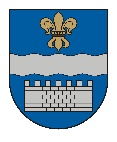 DAUGAVPILS DOMEK. Valdemāra iela 1, Daugavpils, LV-5401, tālr. 65404344, 65404365, fakss 65421941 e-pasts info@daugavpils.lv   www.daugavpils.lvDaugavpilīIZGLĪTĪBAS UN KULTŪRAS JAUTĀJUMU KOMITEJAS  SĒDES PROTOKOLS2023.gada 5.janvārī                                                                                                   Nr.1Sēde notiek: Domes sēžu zālēSēde sasaukta: plkst.11:00Sēde atklāta: plkst.11:00Sēdē piedalās:Komitejas locekļi:          A.Vasiļjevs, A.Gržibovskis, L.Jankovska,  I.Jukšinska                   I.Šķinčs.  Sēdē nepiedalās:                            N.Kožanova, J.Lāčplēsis                  Darba kārtība:1. Par nekustamā īpašuma Raiņa ielā 30, Daugavpilī, daļas nodošanu bezatlīdzības lietošanā biedrībai “Harmonia”                                                                   1.Par nekustamā īpašuma Raiņa ielā 30, Daugavpilī nodošanu bezatlīdzības lietošanā biedrībai “Harmonia” Par darba kārtības pirmo jautājumu ziņo Daugavpils Zinātņu vidusskolas direktors V.Azarevičs un lūdz izskatīt lēmuma projektu “Par nekustamā īpašuma Raiņa ielā 30, Daugavpilī, daļas nodošanu bezatlīdzības lietošanā biedrībai “Harmonia”A.Gržibovskis jautā, vai Juridiskā departamenta speciālisti ir pārbaudījuši sabiedriskā labuma organizācijas statusu?R.Golovans atbild, viss ir pārbaudīts un saskaņots.       A.Vasiļjevs aicina deputātus balsot par lēmuma projekta atbalstu un virzīt izskatīšanai Finanšu komitejas sēdē un Daugavpils domes sēdē.Atklāti balsojot: “par” – 5 ( A.Gržibovskis, L.Jankovska, I.Jukšinska, I.Šķinčs, A.Vasiļjevs,), “pret” – nav, “atturas” – nav, Izglītības un kultūras jautājumu komiteja nolemj: atbalstīt lēmuma projektu “Par nekustamā īpašuma Raiņa ielā 30, Daugavpilī, daļas nodošanu bezatlīdzības lietošanā biedrībai “Harmonia” un virzīt izskatīšanai Finanšu komitejas un Daugavpils domes sēdē.Sēde slēgta plkst. 11:03Izglītības un kultūras jautājumukomitejas priekšsēdētājs		(personiskais paraksts)                              A.VasiļjevsProtokoliste		                        (personiskais paraksts)                                       L.KorsakaSēdē piedalās:pašvaldības administrācijas darbinieki:pašvaldības budžeta iestādesdarbinieki:R.Golovans, J.SmirnovaV.AzarevičsSēdi protokolē:	Administratīvā  departamenta Lietvedības un saimnieciskā nodrošinājuma nodaļas lietvedības pārzines p.i. L.Korsaka